Frequency Table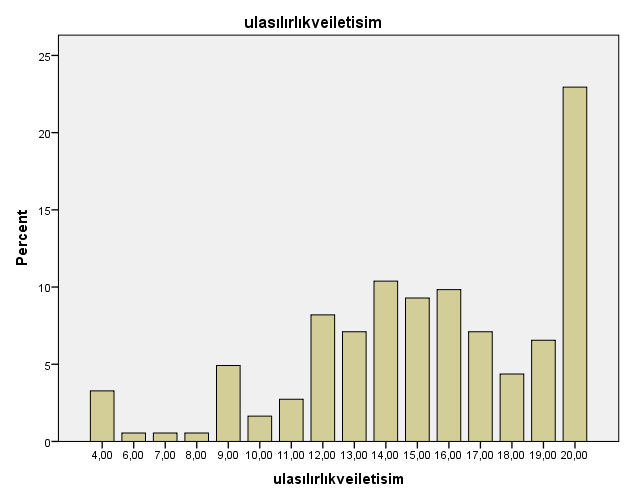 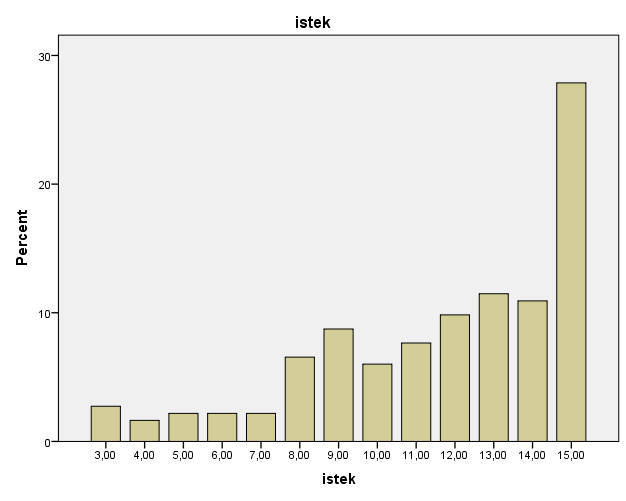 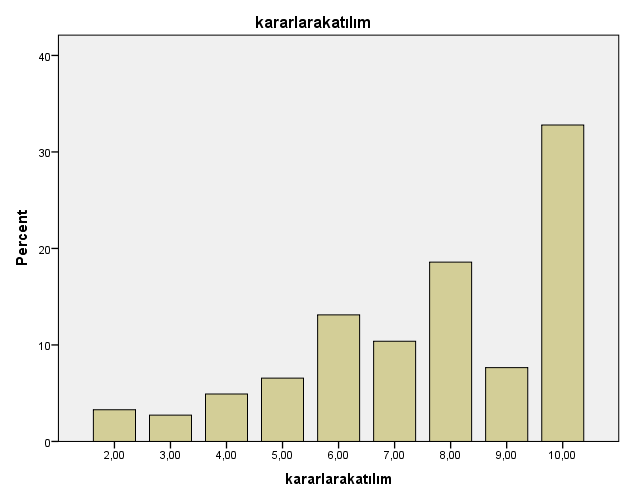 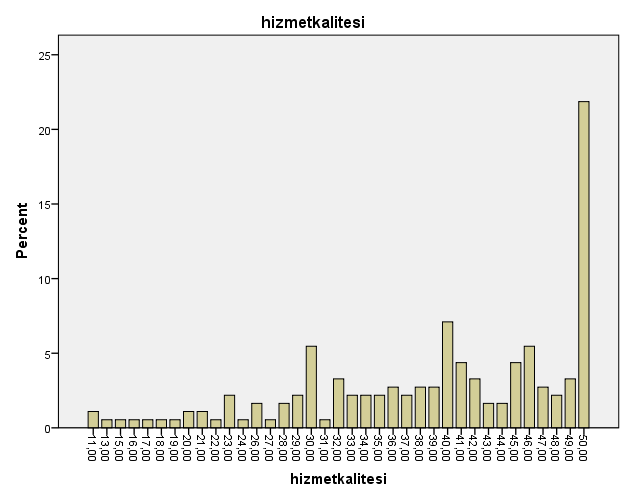 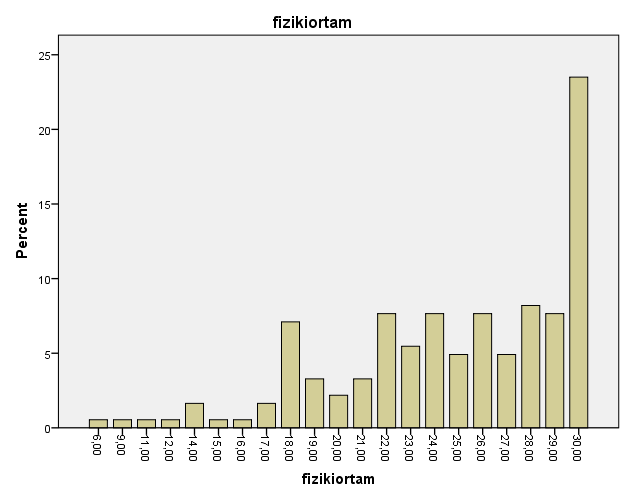 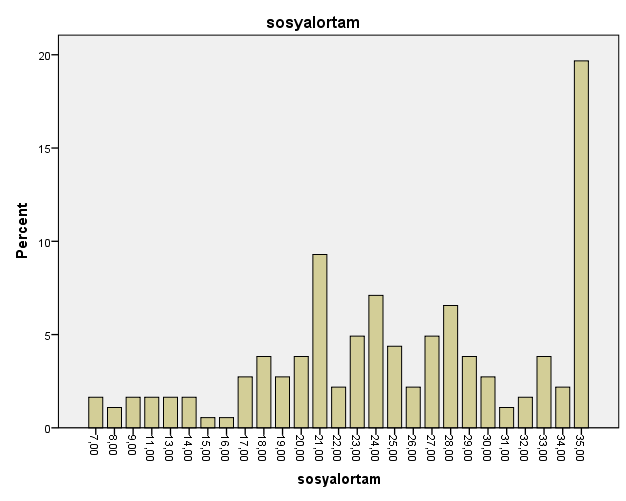 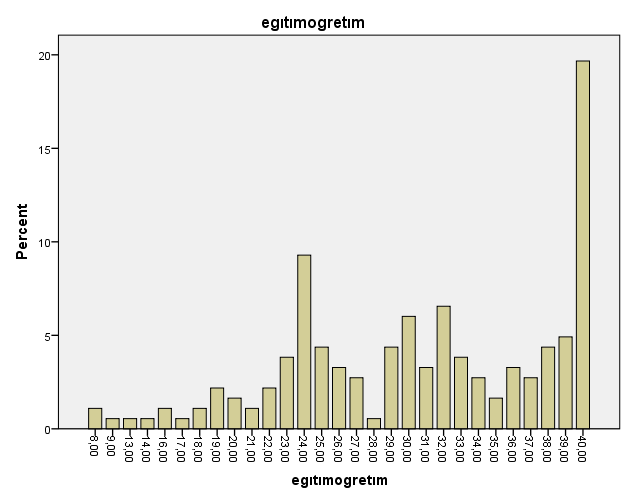 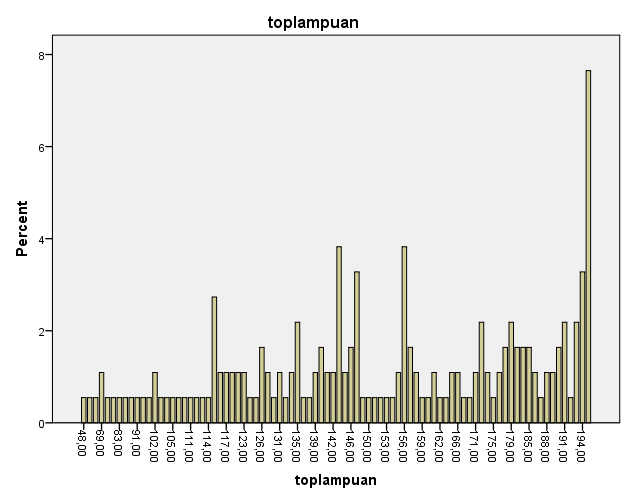 StatisticsStatisticsStatisticsStatisticsStatisticsStatisticsStatisticsStatisticsStatisticsStatisticsulaşılırlık ve iletişimtalep, istek ve önerilerkararlara katılımhizmet kalitesifiziki ortamsosyal ortameğitim ve öğretim faaliyetleritoplam puanNValid183183183183183183183183NMissing00000000MeanMean15,311511,67767,639339,295124,797825,355230,7377151,3115Std. Error of MeanStd. Error of Mean,29868,24333,16784,72706,36444,55367,569112,51880Std. DeviationStd. Deviation4,040493,291662,270459,835484,930027,489897,6988034,07371RangeRange16,0012,008,0039,0024,0028,0032,00147,00MinimumMinimum4,003,002,0011,006,007,008,0048,00MaximumMaximum20,0015,0010,0050,0030,0035,0040,00195,00ulaşılırlık ve iletişimulaşılırlık ve iletişimulaşılırlık ve iletişimulaşılırlık ve iletişimulaşılırlık ve iletişimulaşılırlık ve iletişimFrequencyPercentValid PercentCumulative PercentValid4,0063,33,33,3Valid6,001,5,53,8Valid7,001,5,54,4Valid8,001,5,54,9Valid9,0094,94,99,8Valid10,0031,61,611,5Valid11,0052,72,714,2Valid12,00158,28,222,4Valid13,00137,17,129,5Valid14,001910,410,439,9Valid15,00179,39,349,2Valid16,00189,89,859,0Valid17,00137,17,166,1Valid18,0084,44,470,5Valid19,00126,66,677,0Valid20,004223,023,0100,0ValidTotal183100,0100,0talep, istek ve önerilertalep, istek ve önerilertalep, istek ve önerilertalep, istek ve önerilertalep, istek ve önerilertalep, istek ve önerilerFrequencyPercentValid PercentCumulative PercentValid3,0052,72,72,7Valid4,0031,61,64,4Valid5,0042,22,26,6Valid6,0042,22,28,7Valid7,0042,22,210,9Valid8,00126,66,617,5Valid9,00168,78,726,2Valid10,00116,06,032,2Valid11,00147,77,739,9Valid12,00189,89,849,7Valid13,002111,511,561,2Valid14,002010,910,972,1Valid15,005127,927,9100,0ValidTotal183100,0100,0kararlara katılımkararlara katılımkararlara katılımkararlara katılımkararlara katılımkararlara katılımFrequencyPercentValid PercentCumulative PercentValid2,0063,33,33,3Valid3,0052,72,76,0Valid4,0094,94,910,9Valid5,00126,66,617,5Valid6,002413,113,130,6Valid7,001910,410,441,0Valid8,003418,618,659,6Valid9,00147,77,767,2Valid10,006032,832,8100,0ValidTotal183100,0100,0hizmet kalitesihizmet kalitesihizmet kalitesihizmet kalitesihizmet kalitesihizmet kalitesiFrequencyPercentValid PercentCumulative PercentValid11,0021,11,11,1Valid13,001,5,51,6Valid15,001,5,52,2Valid16,001,5,52,7Valid17,001,5,53,3Valid18,001,5,53,8Valid19,001,5,54,4Valid20,0021,11,15,5Valid21,0021,11,16,6Valid22,001,5,57,1Valid23,0042,22,29,3Valid24,001,5,59,8Valid26,0031,61,611,5Valid27,001,5,512,0Valid28,0031,61,613,7Valid29,0042,22,215,8Valid30,00105,55,521,3Valid31,001,5,521,9Valid32,0063,33,325,1Valid33,0042,22,227,3Valid34,0042,22,229,5Valid35,0042,22,231,7Valid36,0052,72,734,4Valid37,0042,22,236,6Valid38,0052,72,739,3Valid39,0052,72,742,1Valid40,00137,17,149,2Valid41,0084,44,453,6Valid42,0063,33,356,8Valid43,0031,61,658,5Valid44,0031,61,660,1Valid45,0084,44,464,5Valid46,00105,55,569,9Valid47,0052,72,772,7Valid48,0042,22,274,9Valid49,0063,33,378,1Valid50,004021,921,9100,0ValidTotal183100,0100,0fiziki ortamfiziki ortamfiziki ortamfiziki ortamfiziki ortamfiziki ortamFrequencyPercentValid PercentCumulative PercentValid6,001,5,5,5Valid9,001,5,51,1Valid11,001,5,51,6Valid12,001,5,52,2Valid14,0031,61,63,8Valid15,001,5,54,4Valid16,001,5,54,9Valid17,0031,61,66,6Valid18,00137,17,113,7Valid19,0063,33,316,9Valid20,0042,22,219,1Valid21,0063,33,322,4Valid22,00147,77,730,1Valid23,00105,55,535,5Valid24,00147,77,743,2Valid25,0094,94,948,1Valid26,00147,77,755,7Valid27,0094,94,960,7Valid28,00158,28,268,9Valid29,00147,77,776,5Valid30,004323,523,5100,0ValidTotal183100,0100,0sosyal ortamsosyal ortamsosyal ortamsosyal ortamsosyal ortamsosyal ortamFrequencyPercentValid PercentCumulative PercentValid7,0031,61,61,6Valid8,0021,11,12,7Valid9,0031,61,64,4Valid11,0031,61,66,0Valid13,0031,61,67,7Valid14,0031,61,69,3Valid15,001,5,59,8Valid16,001,5,510,4Valid17,0052,72,713,1Valid18,0073,83,816,9Valid19,0052,72,719,7Valid20,0073,83,823,5Valid21,00179,39,332,8Valid22,0042,22,235,0Valid23,0094,94,939,9Valid24,00137,17,147,0Valid25,0084,44,451,4Valid26,0042,22,253,6Valid27,0094,94,958,5Valid28,00126,66,665,0Valid29,0073,83,868,9Valid30,0052,72,771,6Valid31,0021,11,172,7Valid32,0031,61,674,3Valid33,0073,83,878,1Valid34,0042,22,280,3Valid35,003619,719,7100,0ValidTotal183100,0100,0eğitim ve öğretim faaliyetlerieğitim ve öğretim faaliyetlerieğitim ve öğretim faaliyetlerieğitim ve öğretim faaliyetlerieğitim ve öğretim faaliyetlerieğitim ve öğretim faaliyetleriFrequencyPercentValid PercentCumulative PercentValid8,0021,11,11,1Valid9,001,5,51,6Valid13,001,5,52,2Valid14,001,5,52,7Valid16,0021,11,13,8Valid17,001,5,54,4Valid18,0021,11,15,5Valid19,0042,22,27,7Valid20,0031,61,69,3Valid21,0021,11,110,4Valid22,0042,22,212,6Valid23,0073,83,816,4Valid24,00179,39,325,7Valid25,0084,44,430,1Valid26,0063,33,333,3Valid27,0052,72,736,1Valid28,001,5,536,6Valid29,0084,44,441,0Valid30,00116,06,047,0Valid31,0063,33,350,3Valid32,00126,66,656,8Valid33,0073,83,860,7Valid34,0052,72,763,4Valid35,0031,61,665,0Valid36,0063,33,368,3Valid37,0052,72,771,0Valid38,0084,44,475,4Valid39,0094,94,980,3Valid40,003619,719,7100,0ValidTotal183100,0100,0toplam puantoplam puantoplam puantoplam puantoplam puantoplam puanFrequencyPercentValid PercentCumulative PercentValid48,001,5,5,5Valid51,001,5,51,1Valid54,001,5,51,6Valid69,0021,11,12,7Valid79,001,5,53,3Valid82,001,5,53,8Valid83,001,5,54,4Valid88,001,5,54,9Valid90,001,5,55,5Valid91,001,5,56,0Valid99,001,5,56,6Valid100,001,5,57,1Valid102,0021,11,18,2Valid103,001,5,58,7Valid104,001,5,59,3Valid105,001,5,59,8Valid109,001,5,510,4Valid110,001,5,510,9Valid111,001,5,511,5Valid112,001,5,512,0Valid113,001,5,512,6Valid114,001,5,513,1Valid115,0052,72,715,8Valid116,0021,11,116,9Valid117,0021,11,118,0Valid118,0021,11,119,1Valid121,0021,11,120,2Valid123,0021,11,121,3Valid124,001,5,521,9Valid125,001,5,522,4Valid126,0031,61,624,0Valid127,0021,11,125,1Valid129,001,5,525,7Valid131,0021,11,126,8Valid133,001,5,527,3Valid134,0021,11,128,4Valid135,0042,22,230,6Valid136,001,5,531,1Valid137,001,5,531,7Valid139,0021,11,132,8Valid140,0031,61,634,4Valid141,0021,11,135,5Valid142,0021,11,136,6Valid144,0073,83,840,4Valid145,0021,11,141,5Valid146,0031,61,643,2Valid148,0063,33,346,4Valid149,001,5,547,0Valid150,001,5,547,5Valid151,001,5,548,1Valid152,001,5,548,6Valid153,001,5,549,2Valid154,001,5,549,7Valid155,0021,11,150,8Valid156,0073,83,854,6Valid157,0031,61,656,3Valid158,0021,11,157,4Valid159,001,5,557,9Valid160,001,5,558,5Valid161,0021,11,159,6Valid162,001,5,560,1Valid163,001,5,560,7Valid164,0021,11,161,7Valid166,0021,11,162,8Valid168,001,5,563,4Valid169,001,5,563,9Valid171,0021,11,165,0Valid172,0042,22,267,2Valid173,0021,11,168,3Valid175,001,5,568,9Valid176,0021,11,169,9Valid177,0031,61,671,6Valid179,0042,22,273,8Valid181,0031,61,675,4Valid183,0031,61,677,0Valid185,0031,61,678,7Valid186,0021,11,179,8Valid187,001,5,580,3Valid188,0021,11,181,4Valid189,0021,11,182,5Valid190,0031,61,684,2Valid191,0042,22,286,3Valid192,001,5,586,9Valid193,0042,22,289,1Valid194,0063,33,392,3Valid195,00147,77,7100,0ValidTotal183100,0100,0